В межах Всеукраїнського місячника шкільних бібліотек з метою збереження та формування здоров’язберігаючої компетентності учнів та свідомого ставлення дітей до власного здоров’я, а також популяризації літератури про здоровий спосіб життя в гімназії були проведені наступні заходи: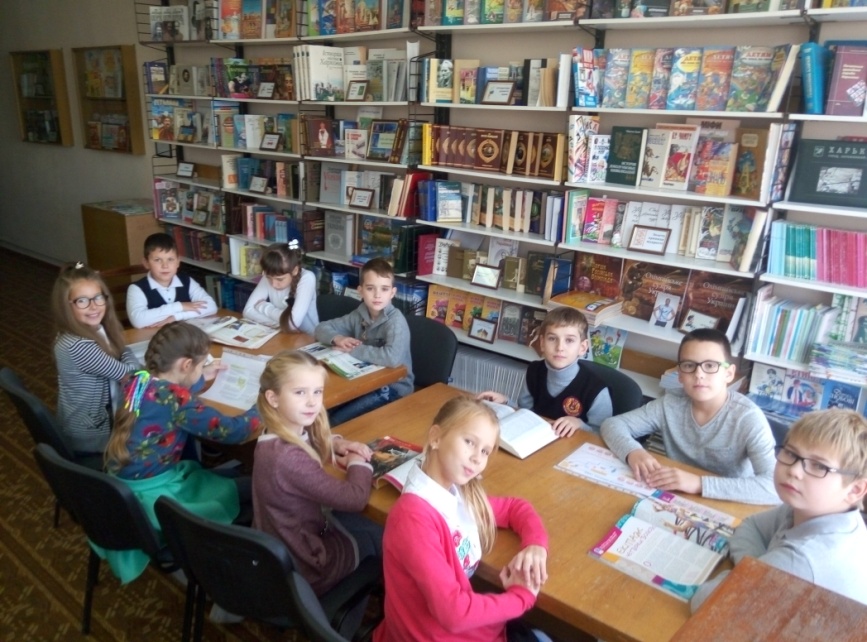 Бесіда «Як впливає спорт на здоров’я людини»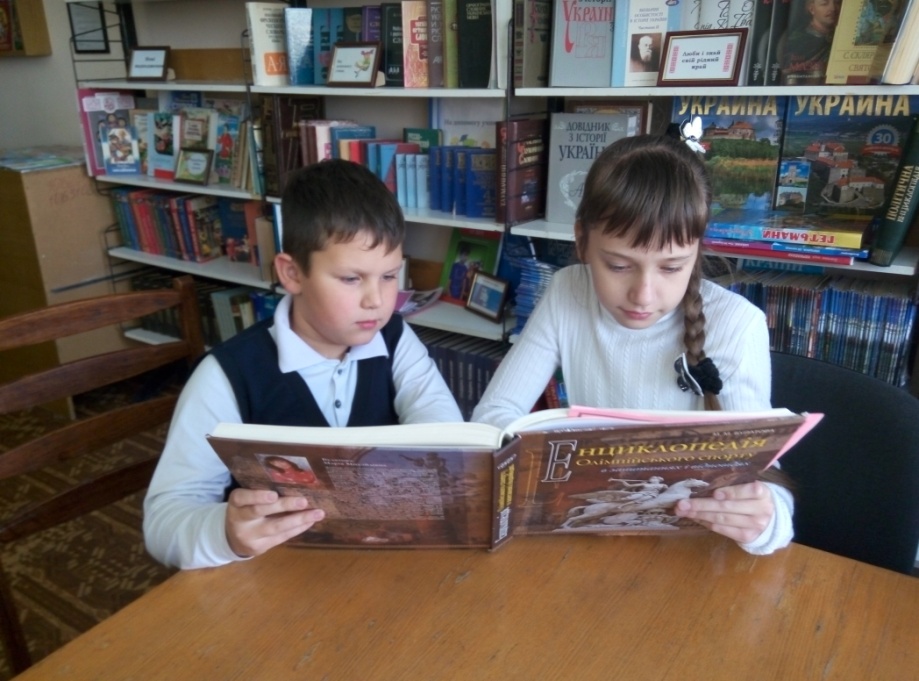 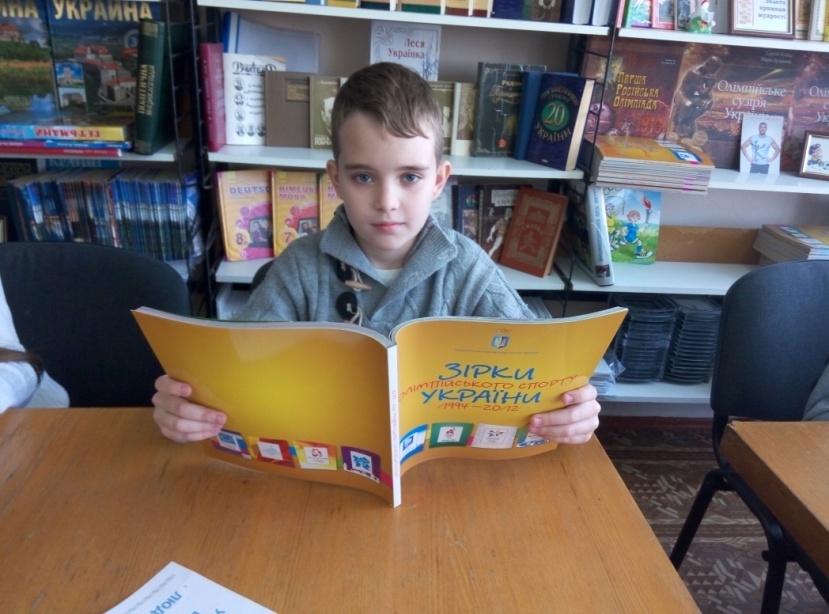 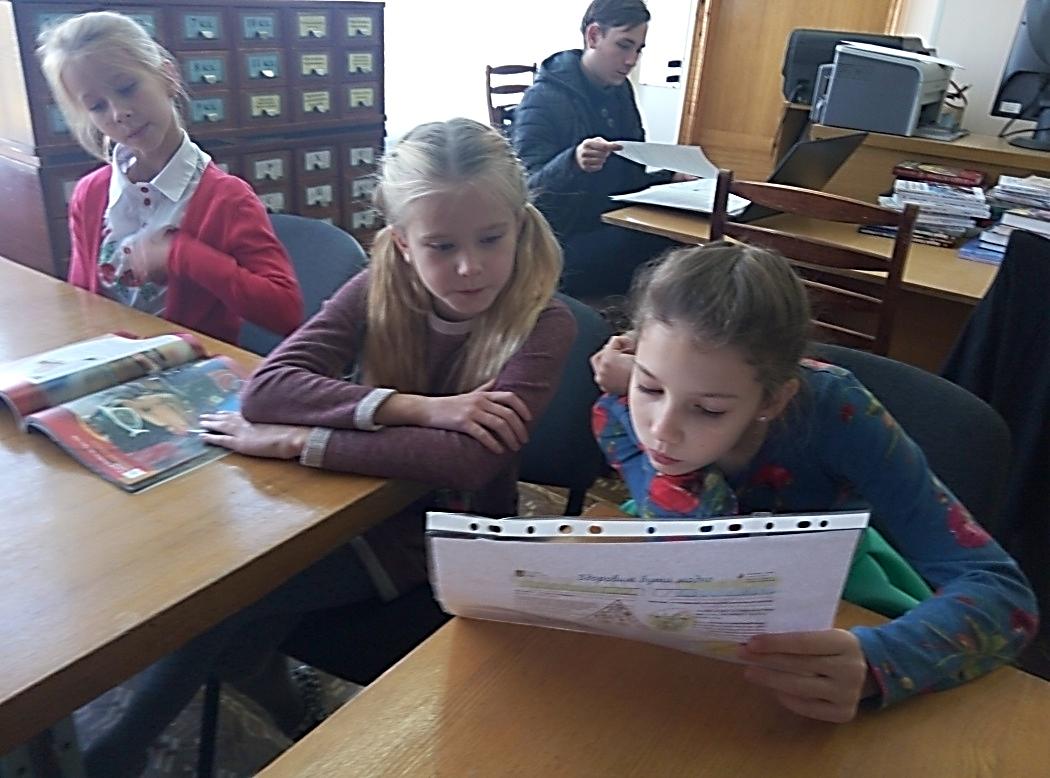 Тематичні виставки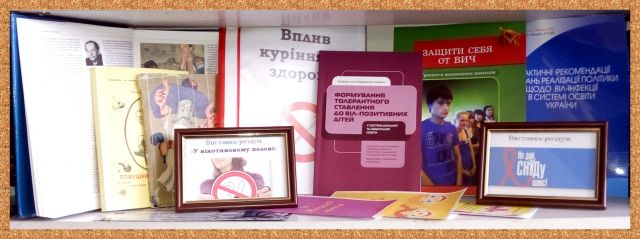 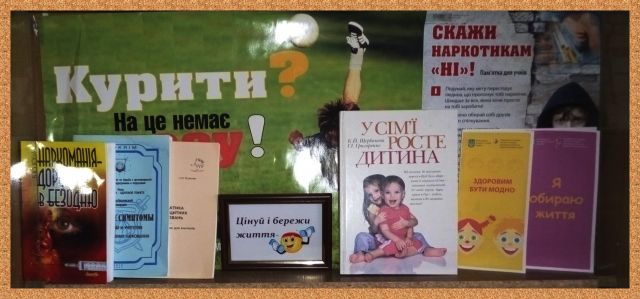 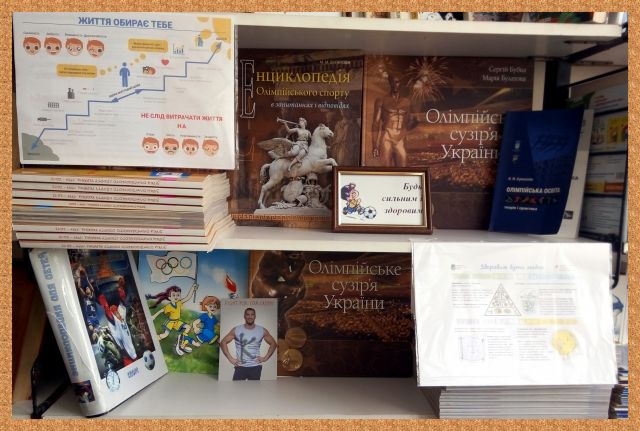 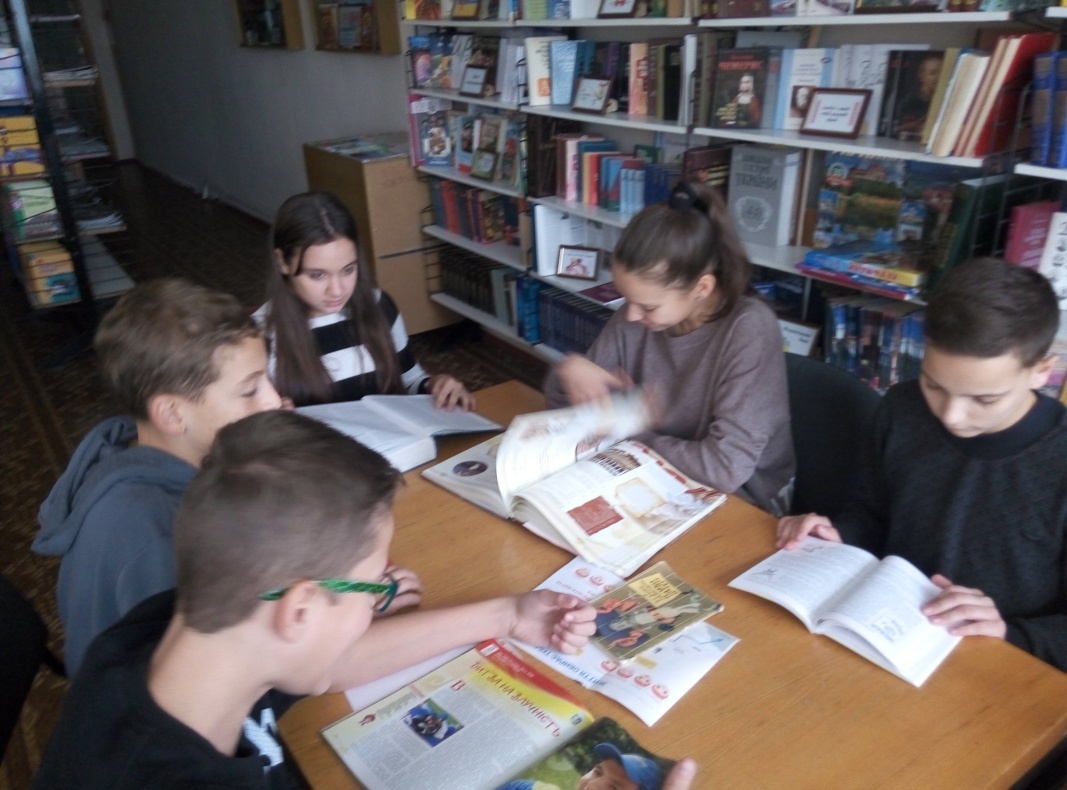 Круглий стіл «Курити – здоров’ю шкодити»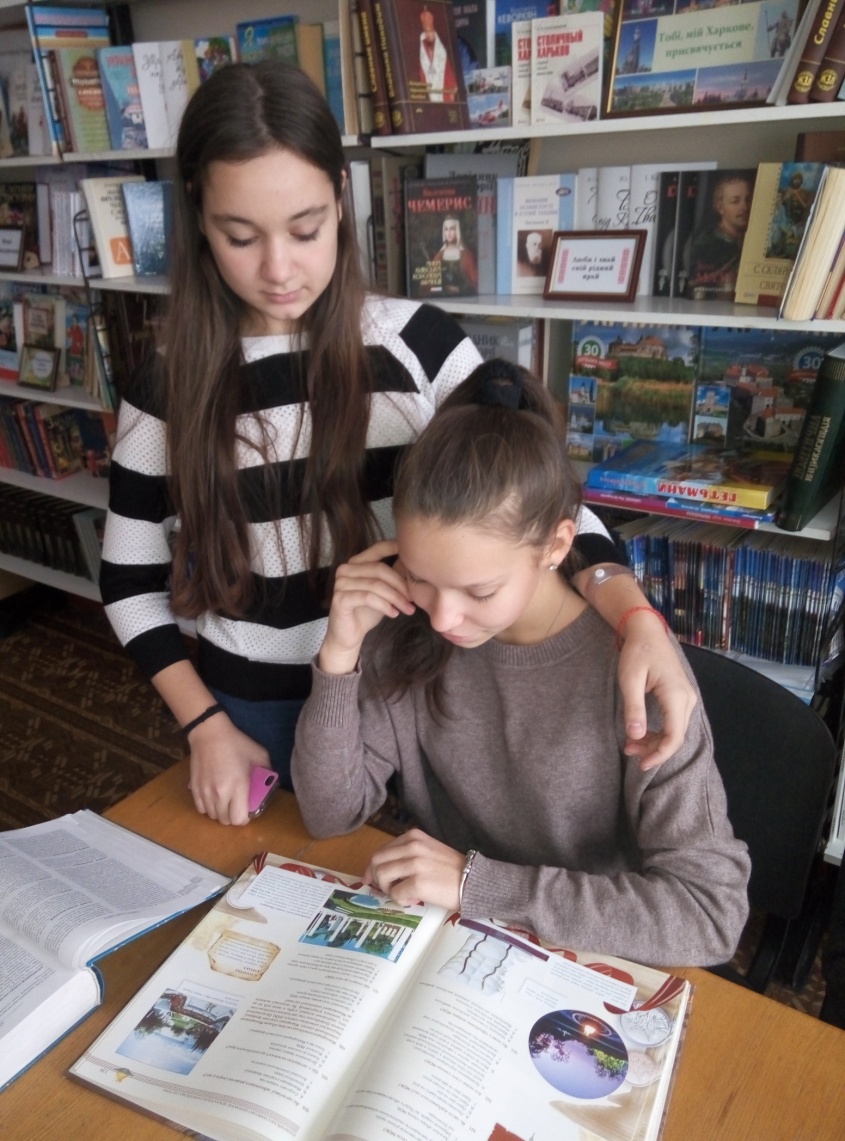 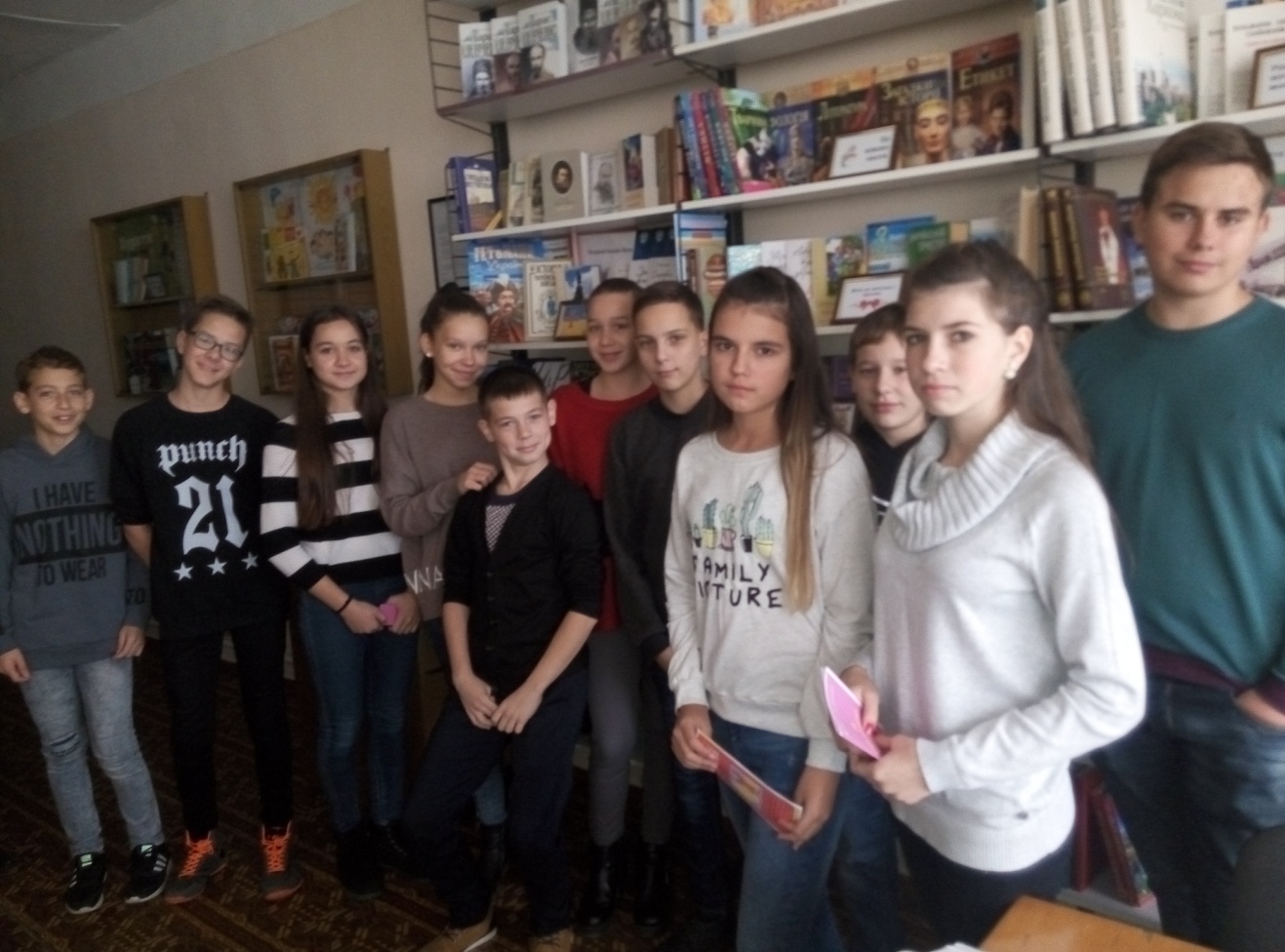 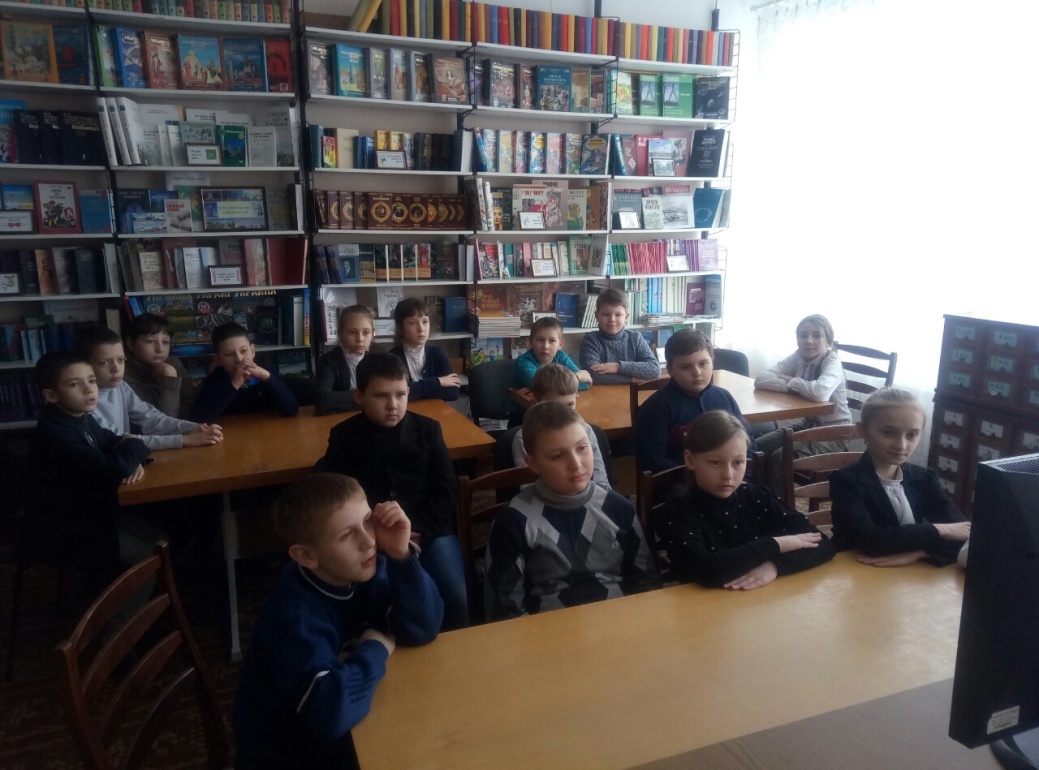 Конкурс прислів'їв та загадок «Без здоров'я немає щастя»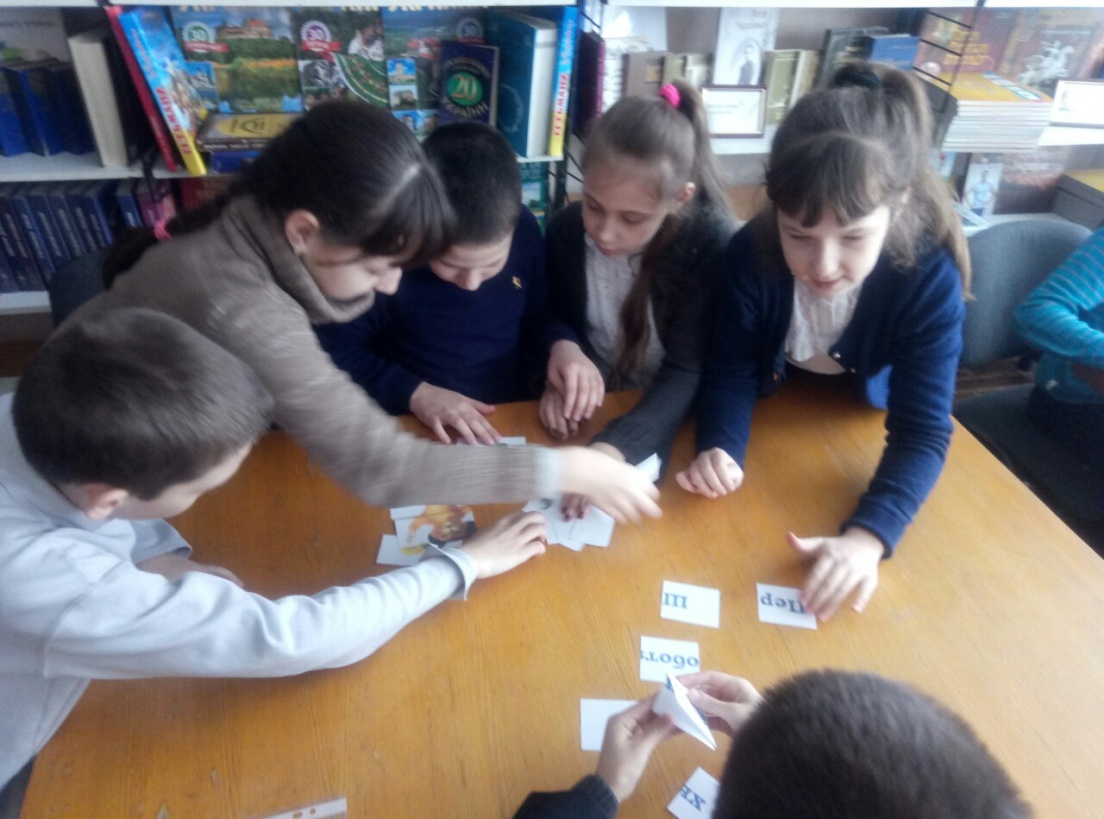 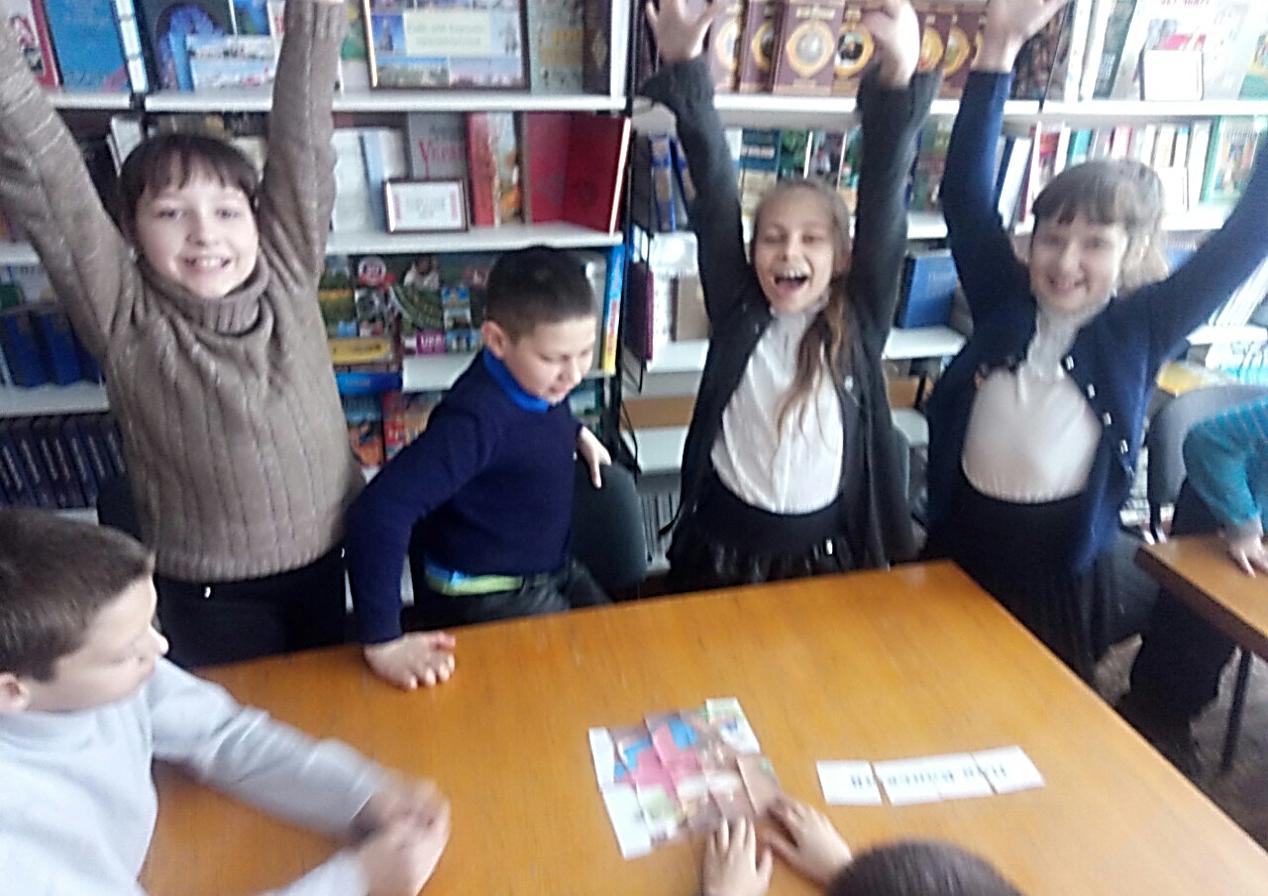 